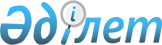 О районном бюджете Мендыкаринского района на 2011-2013 годыРешение маслихата Мендыкаринского района Костанайской области от 22 декабря 2010 года № 389. Зарегистрировано Управлением юстиции Мендыкаринского района Костанайской области 30 декабря 2010 года № 9-15-140

       Мендыкаринский районный маслихат РЕШИЛ:



      1. Утвердить районный бюджет Мендыкаринского района на 2011-2013 годы согласно приложениям 1, 2, 3 соответственно, в том числе на 2011 год в следующих объемах:



      1) доходы – 1690413,3 тысяч тенге, в том числе по:

      налоговым поступлениям – 374725,0 тысяч тенге;

      неналоговым поступлениям – 5659,0 тысяч тенге;

      поступлениям от продажи основного капитала – 7803,0 тысяч тенге;

      поступлениям трансфертов – 1302226,3 тысяч тенге;

      2) затраты – 1693697,0 тысяч тенге;

      3) чистое бюджетное кредитование – 36410,0 тысяч тенге, в том числе:

      бюджетные кредиты – 37716,0 тысяч тенге;

      погашение бюджетных кредитов – 1306,0 тысяч тенге;

      4) сальдо по операциям с финансовыми активами – 15100,0 тысяч тенге, в том числе:

      приобретение финансовых активов – 15100,0 тысяч тенге;

      5) дефицит бюджета (профицит) – -54793,7 тысяч тенге;

      6) финансирование дефицита бюджета (использование профицита) – 54793,7 тысяч тенге.

      Сноска. Пункт 1 в редакции решения маслихата Мендыкаринского  района Костанайской области от 09.11.2011 № 502 (вводится в действие с 01.01.2011).



      2. Учесть, что в районном бюджете на 2011 год предусмотрены объемы субвенций, передаваемых из областного бюджета, в сумме 1162497,0 тысяч тенге.



      3. Учесть, что в районном бюджете на 2011 год предусмотрено:

      возврат трансфертов выделенных из республиканского бюджета в сумме 448,4 тысяч тенге;

      поступление целевых текущих трансфертов из республиканского бюджета в следующих размерах:

      на проведение противоэпизоотических мероприятий в сумме 12353,0 тысяч тенге;

      для реализации мер социальной поддержки специалистов в сумме 3122,2 тысяч тенге;

      на реализацию государственного образовательного заказа в дошкольных организациях образования в сумме 32052,0 тысяч тенге;

      на оснащение учебным оборудованием кабинетов физики, химии, биологии в государственных учреждениях основного среднего и общего среднего образования в сумме 8192,0 тысяч тенге;

      на создание лингафонных и мультимедийных кабинетов в государственных учреждениях начального, основного среднего и общего среднего образования в сумме 15949,8 тысяч тенге;

      на обеспечение оборудованием, программным обеспечением детей-инвалидов, обучающихся на дому в сумме 5306,0 тысяч тенге;

      на ежемесячную выплату денежных средств опекунам (попечителям) на содержание ребенка-сироты (детей-сирот) и ребенка (детей), оставшегося без попечения родителей в сумме 11491,0 тысяч тенге;

      на поддержку частного предпринимательства в рамках программы "Дорожная карта бизнеса – 2020" в сумме 1110,0 тысяч тенге;

      на развитие объектов водного хозяйства в селе Архиповка в сумме 31037,4 тысяч тенге;

      на реализацию мероприятий в рамках Программы занятости 2020 в следующих размерах:

      на частичное субсидирование заработной платы в сумме 1001,0 тысяч тенге;

      на создание центров занятости в сумме 5868,0 тысяч тенге.

      Сноска. Пункт 3 в редакции решения маслихата Мендыкаринского района Костанайской области от 09.11.2011 № 502 (вводится в действие с 01.01.2011).



      3-1. Утвердить распределение сумм целевых текущих трансфертов, полученных из республиканского бюджета:

      на проведение противоэпизоотических мероприятий 11334,0 тысяч тенге;

      для реализации мер социальной поддержки специалистов социальной сферы сельских населенных пунктов 1806,0 тысяч тенге;

      на реализацию государственного образовательного заказа в дошкольных организациях образования 16912,0 тысяч тенге;

      на оснащение учебным оборудованием кабинетов физики, химии, биологии в государственных учреждениях основного среднего и общего среднего образования 8194,0 тысяч тенге;

      на создание лингафонных и мультимедийных кабинетов в государственных учреждениях начального, основного среднего и общего среднего образования 16623,0 тысяч тенге;

      на обеспечение оборудованием, программным обеспечением детей-инвалидов, обучающихся на дому 5014,0 тысяч тенге;

      на ежемесячную выплату денежных средств опекунам (попечителям) на содержание ребенка сироты (детей-сирот) и ребенка (детей), оставшегося без попечения родителей 14364,0 тысяч тенге;

      на поддержку частного предпринимательства в регионах в рамках программы "Дорожная карта бизнеса - 2020" 1560,0 тысяч тенге;

      на бюджетные кредиты местным исполнительным органам для реализации мер социальной поддержки специалистов социальной сферы сельских населенных пунктов 11584,0 тысяч тенге;

      на возврат целевых трансфертов в областной бюджет 448,4 тысяч тенге.

      Сноска. Решение дополнено пунктом 3-1 в соответствии с решением маслихата Мендыкаринского района Костанайской области от 21.01.2011 № 411 (вводится в действие с 01.01.2011 года).



      4. Учесть, что в районном бюджете на 2011 год предусмотрен возврат по обслуживанию долга по выплате вознаграждений и иных платежей по займам из республиканского бюджета в сумме 1,1 тысяч тенге.

      Сноска. Пункт 4 в редакции решения маслихата Мендыкаринского района Костанайской области от 28.10.2011 № 489 (вводится в действие с 01.01.2011 года).



      5. Учесть, что в районном бюджете предусмотрены объемы расходов на капитальный ремонт здания средней школы имени Чутаева в сумме 78474,0 тысячи тенге.



      6. Утвердить резерв местного исполнительного органа Мендыкаринского района на 2011 год в сумме 3000,0 тысячи тенге.



      7. Утвердить перечень программ администраторов бюджетных программ финансируемых из средств бюджета Мендыкаринского района на 2011 год, согласно приложению 4.



      8. Утвердить перечень бюджетных программ, не подлежащих секвестру в процессе исполнения местного бюджета на 2011 год, согласно приложения 5.



      9. Утвердить перечень бюджетных программ сел и сельских округов на 2011 год, согласно приложению 6.



      10. Утвердить перечень местных инвестиционных проектов, финансируемых за счет целевых трансфертов на развитие из средств местного бюджета на 2011-2013 год, согласно приложению 7.



      11. Настоящее решение вводится в действие с 1 января 2011 года.      Председатель

      сессии, секретарь

      районного маслихата                        В. Леонов      СОГЛАСОВАНО:      Начальник государственного

      учреждения "Отдел экономики

      и бюджетного планирования

      Мендыкаринского района"

      Мендыкаринского района

      Костанайской области

      Республики Казахстан                       Г. Айсенова      Начальник государственного

      учреждения "Отдел финансов

      Мендыкаринского района"

      Мендыкаринского района

      Костанайской области

      Республики Казахстан                       С. Хабалкина

Приложение 1     

к решению маслихата  

от 22 декабря 2010 года 

№ 389         Приложение 1    

к решению маслихата 

от 9 ноября 2011 года 

№ 502        Районный бюджет Мендыкаринского района

на 2011 год      Сноска. Приложение 1 в редакции решения маслихата Мендыкаринского района Костанайской области от 09.11.2011 № 502 (вводится в действие с 01.01.2011).

Приложение 2       

к решению маслихата   

от 22 декабря 2010 года  

№ 389            Приложение 2      

к решению маслихата   

от 21 января 2011 года 

№ 411          Районный бюджет Мендыкаринского района

на 2012 год      Сноска. Приложение 2 в редакции решения маслихата Мендыкаринского района Костанайской области от 21.01.2011 № 411 (вводится в действие с 01.01.2011)

Приложение 3      

к решению маслихата  

от 22 декабря 2010 года 

№ 389                Приложение 3      

к решению маслихата   

от 21 января 2011 года 

№ 411           Районный бюджет Мендыкаринского района

на 2013 год      Сноска. Приложение 3 в редакции решения маслихата Мендыкаринского района Костанайской области от 21.01.2011 № 411 (вводится в действие с 01.01.2011).

Приложение 4      

к решению маслихата  

от 22 декабря 2010 года 

№ 389               Приложение 4      

к решению маслихата   

от 14 апреля 2011 года 

№ 440           Перечень программ администраторов бюджетных

программ финансируемых из средств бюджета

Мендыкаринского района на 2011 год      Сноска. Приложение 4 в редакции решения маслихата Мендыкаринского района Костанайской области от 14.04.2011 № 440 (вводится в действие с 01.01.2011).

Приложение 5     

к решению маслихата  

от 22 декабря 2010 года 

№ 389          Перечень местных бюджетных программ, не подлежащих

секвестру в процессе исполнения местного

бюджета на 2011 год

Приложение 6      

к решению маслихата   

от 22 декабря 2010 года 

№ 389         Приложение 2    

к решению маслихата  

от 28 октября 2011 года 

№ 489         Перечень бюджетных программ сел и сельских

округов на 2011 год      Сноска. Приложение 6 в редакции решения маслихата Мендыкаринского района Костанайской области от 28.10.2011 № 489 (вводится в действие с 01.01.2011)

Приложение 7      

к решению маслихата  

от 22 декабря 2010 года 

№ 389         Приложение 3       

к решению маслихата    

от 28 октября 2011 года  

№ 489          Перечень местных инвестиционных проектов,

финансируемых за счет целевых трансфертов

на развитие из средств местного

бюджета на 2011 год      Сноска. Приложение 7 в редакции решения маслихата Мендыкаринского района Костанайской области от 28.10.2011 № 489 (вводится в действие с 01.01.2011).
					© 2012. РГП на ПХВ «Институт законодательства и правовой информации Республики Казахстан» Министерства юстиции Республики Казахстан
				КатегорияКатегорияКатегорияКатегорияСумма,

тысяч

тенгеКлассКлассКлассСумма,

тысяч

тенгеПодклассПодклассСумма,

тысяч

тенгеНаименованиеСумма,

тысяч

тенгеIДоходы1690413,31000Налоговые поступления374725,01011Корпоративный подоходный налог181278,01012Индивидуальный подоходный налог181278,01031Социальный налог127142,01040Налоги на собственность49252,01041Налоги на имущество9294,01043Земельный налог2391,01044Налог на транспортные средства29417,01045Единый земельный налог8150,01050Внутренние налоги на товары, работы и

услуги14879,01052Акцизы1783,01053Поступления за использование

природных и других ресурсов8065,01054Сборы за ведение предпринимательской

и профессиональной деятельности4993,01055Налог на игорный бизнес38,01080Обязательные платежи, взимаемые за

совершение юридически значимых

действий и (или) выдачу документов

уполномоченными на то

государственными органами или

должностными лицами2174,01081Государственная пошлина2174,02000Неналоговые поступления5659,02010Доходы от государственной

собственности1472,02015Доходы от аренды имущества,

находящегося в государственной

собственности1471,02017Вознаграждение по кредитам,выданным

из государственного бюджета1,02020Поступление от реализации товаров

(работ, услуг) государственными

учреждениями,финансируемыми из

государственного бюджета315,02021Поступление от реализации товаров

(работ,услуг) государственными

учреждениями,финансируемыми из

государственного бюджета315,02060Прочие неналоговые поступления3872,02061Прочие неналоговые поступления3872,03000Поступления от продажи основного

капитала7803,03011Продажа государственного имущества,

закрепленного за государственными

учреждениями4000,03030Продажа земли и нематериальных

активов3803,03031Продажа земли3794,03032Продажа нематериальных активов9,04000Поступления трансфертов1302226,34020Трансферты из вышестоящих органов

государственного управления1302226,34022Трансферты из областного бюджета1302226,3Функциональная группаФункциональная группаФункциональная группаФункциональная группаФункциональная группаСумма,

тысяч

тенгеФункциональная подгруппаФункциональная подгруппаФункциональная подгруппаФункциональная подгруппаСумма,

тысяч

тенгеАдминистратор бюджетных программАдминистратор бюджетных программАдминистратор бюджетных программСумма,

тысяч

тенгеПрограммаПрограммаСумма,

тысяч

тенгеНаименованиеСумма,

тысяч

тенгеIIЗатраты1693697,001Государственные услуги общего

характера173935,801Представительные,

исполнительные и другие органы,

выполняющие общие функции

государственного управления151339,9112Аппарат маслихата района

(города областного значения)12476,0001Услуги по обеспечению

деятельности маслихата района

(города областного значения)12366,0003Капитальные расходы

государственных органов110,0122Аппарат акима района (города

областного значения)46805,0001Услуги по обеспечению

деятельности акима района

(города областного значения)40866,0003Капитальные расходы

государственных органов5939,0123Аппарат акима района в городе,

города районного значения,

поселка, аула (села), аульного

(сельского) округа92058,9001Услуги по обеспечению

деятельности акима района в

городе, города районного

значения, поселка, аула (села),

аульного (сельского) округа90406,0022Капитальные расходы

государственных органов1652,902Финансовая деятельность14287,9452Отдел финансов района (города

областного значения)14287,9001Услуги по реализации

государственной политики в

области исполнения бюджета

района (города областного

значения) и управления

коммунальной собственностью

района (города областного

значения)13842,9004Организация работы по выдаче

разовых талонов и обеспечение

полноты сбора сумм от

реализации разовых талонов18,0010Организация приватизации

коммунальной собственности95,0011Учет, хранение, оценка и

реализация имущества,

поступившего в коммунальную

собственность237,0018Капитальные расходы

государственных органов95,005Планирование и статистическая

деятельность8358,0453Отдел экономики и бюджетного

планирования района (города

областного значения)8358,0001Услуги по реализации

государственной политики в

области формирования и развития

экономической политики, системы

государственного планирования и

управления района (города

областного значения)8248,0004Капитальные расходы

государственных органов110,002Оборона1255,001Военные нужды1255,0122Аппарат акима района (города

областного значения)1255,0005Мероприятия в рамках исполнения

всеобщей воинской обязанности1255,004Образование1182689,801Дошкольное воспитание и

обучение73625,0123Аппарат акима района в городе,

города районного значения,

поселка, аула (села), аульного

(сельского) округа64873,0004Поддержка организаций

дошкольного воспитания и

обучения64653,0025Увеличение размера доплаты за

квалификационную категорию

учителям школ и воспитателям

дошкольных организаций

образования220,0464Отдел образования района

(города областного значения)8752,0021Увеличение размера доплаты за

квалификационную категорию

учителям школ и воспитателям

дошкольных организаций

образования8752,002Начальное, основное среднее и

общее среднее образование1076234,8123Аппарат акима района в городе,

города районного значения,

поселка, аула (села), аульного

(сельского) округа2453,0005Организация бесплатного подвоза

учащихся до школы и обратно в

аульной (сельской) местности2453,0464Отдел образования района

(города областного значения)1073781,8003Общеобразовательное обучение1034737,8006Дополнительное образование для

детей39044,009Прочие услуги в области

образования32830,0464Отдел образования района

(города областного значения)32830,0001Услуги по реализации

государственной политики на

местном уровне в области

образования8142,0005Приобретение и доставка

учебников, учебно-методических

комплексов для государственных

учреждений образования района

(города областного значения)7021,0012Капитальные расходы

государственных органов870,0015Ежемесячные выплаты денежных

средств опекунам (попечителям)

на содержание ребенка сироты

(детей-сирот), и ребенка

(детей), оставшегося без

попечения родителей11491,0020Обеспечение оборудованием,

программным обеспечением

детей-инвалидов, обучающихся на

дому5306,006Социальная помощь и социальное

обеспечение77994,002Социальная помощь62040,0451Отдел занятости и социальных

программ района (города

областного значения)62040,0002Программа занятости10908,0005Государственная адресная

социальная помощь1758,0006Жилищная помощь50,0007Социальная помощь отдельным

категориям нуждающихся граждан

по решениям местных

представительных органов4963,0010Материальное обеспечение

детей-инвалидов,

воспитывающихся и обучающихся

на дому792,0014Оказание социальной помощи

нуждающимся гражданам на дому12843,0016Государственные пособия на

детей до 18 лет22607,0017Обеспечение нуждающихся

инвалидов обязательными

гигиеническими средствами и

предоставление услуг

специалистами жестового языка,

индивидуальными помощниками в

соответствии с индивидуальной

программой реабилитации

инвалида1250,0023Обеспечение деятельности

центров занятости6869,009Прочие услуги в области

социальной помощи и социального

обеспечения15954,0451Отдел занятости и социальных

программ района (города

областного значения)15954,0001Услуги по реализации

государственной политики на

местном уровне в области

обеспечения занятости и

реализации социальных программ

для населения15682,0011Оплата услуг по зачислению,

выплате и доставке пособий и

других социальных выплат272,007Жилищно-коммунальное хозяйство28862,001Жилищное хозяйство2490,0458Отдел жилищно-коммунального

хозяйства, пассажирского

транспорта и автомобильных

дорог района (города областного

значения)2490,0004Обеспечение жильем отдельных

категорий граждан2490,003Благоустройство населенных

пунктов26372,0123Аппарат акима района в городе,

города районного значения,

поселка, аула (села), аульного

(сельского) округа26372,0008Освещение улиц в населенных

пунктах11441,0009Обеспечение санитарии

населенных пунктов3035,0010Содержание мест захоронений и

погребение безродных110,0011Благоустройство и озеленение

населенных пунктов11786,008Культура, спорт, туризм и

информационное пространство99082,001Деятельность в области культуры40760,0455Отдел культуры и развития

языков района (города

областного значения)40760,0003Поддержка культурно-досуговой

работы40760,002Спорт4084,0465Отдел физической культуры и

спорта района (города

областного значения)4084,0005Развитие массового спорта и

национальных видов спорта457,0006Проведение спортивных

соревнований на районном

(города областного значения)

уровне750,0007Подготовка и участие членов

сборных команд района (города

областного значения) по

различным видам спорта на

областных спортивных

соревнованиях2877,003Информационное пространство37262,0455Отдел культуры и развития

языков района (города

областного значения)34462,0006Функционирование районных

(городских) библиотек33620,0007Развитие государственного языка

и других языков народов

Казахстана842,0456Отдел внутренней политики

района (города областного

значения)2800,0002Услуги по проведению

государственной информационной

политики через газеты и журналы2260,0005Услуги по проведению

государственной информационной

политики через телерадиовещание540,009Прочие услуги по организации

культуры, спорта, туризма и

информационного пространства16976,0455Отдел культуры и развития

языков района (города

областного значения)6974,0001Услуги по реализации

государственной политики на

местном уровне в области

развития языков и культуры6864,0010Капитальные расходы

государственных органов110,0456Отдел внутренней политики

района (города областного

значения)6225,0001Услуги по реализации

государственной политики на

местном уровне области

информации, укрепления

государственности и

формирования социального

оптимизма граждан5120,0003Реализация региональной

программы в сфере молодежной

политики1000,0006Капитальные расходы

государственных органов105,0465Отдел физической культуры и

спорта района (города

областного значения)3777,0001Услуги по реализации

государственной политики на

местном уровне в сфере

физической культуры и спорта3777,010Сельское, водное, лесное,

рыбное хозяйство особо

охраняемые природные

территории, охрана окружающей

среды и животного мира,

земельные отношения52337,601Сельское хозяйство3122,2475Отдел предпринимательства,

сельского хозяйства и

ветеринарии района (города

областного значения)3122,2099Реализация мер по оказанию

социальной поддержки

специалистов3122,202Водное хозяйство31037,4466Отдел архитектуры,

градостроительства и

строительства района (города

областного значения)31037,4012Развитие системы водоснабжения31037,406Земельные отношения5825,0463Отдел земельных отношений

района (города областного

значения)5825,0001Услуги по реализации

государственной политики в

области регулирования земельных

отношений на территории района

(города областного значения)5715,0007Капитальные расходы

государственных органов110,009Прочие услуги в области

сельского, водного, лесного,

рыбного хозяйства, охраны

окружающей среды и земельных

отношений12353,0475Отдел предпринимательства,

сельского хозяйства и

ветеринарии района (города

областного значения)12353,0013Проведение

противоэпизоотических

мероприятий12353,011Промышленность, архитектурная,

градостроительная и

строительная деятельность7460,002Архитектурная,

градостроительная и

строительная деятельность7460,0466Отдел архитектуры,

градостроительства и

строительства района (города

областного значения)7460,0001Услуги по реализации

государственной политики в

области строительства,

улучшения архитектурного облика

городов, районов и населенных

пунктов области и обеспечению

рационального и эффективного

градостроительного освоения

территории района (города

областного значения)7460,012Транспорт и коммуникации36000,001Автомобильный транспорт36000,0458Отдел жилищно-коммунального

хозяйства, пассажирского

транспорта и автомобильных

дорог района (города областного

значения)36000,0023Обеспечение функционирования

автомобильных дорог36000,013Прочие32656,309Прочие32656,3451Отдел занятости и социальных

программ района (города

областного значения)1110,0022Поддержка частного

предпринимательства в рамках

программы "Дорожная карта

бизнеса - 2020"1110,0452Отдел финансов района (города

областного значения)1199,0012Резерв местного исполнительного

органа района (города

областного значения)1199,0458Отдел жилищно-коммунального

хозяйства, пассажирского

транспорта и автомобильных

дорог района (города областного

значения)6949,3001Услуги по реализации

государственной политики на

местном уровне в области

жилищно-коммунального

хозяйства, пассажирского

транспорта и автомобильных

дорог6666,3013Капитальные расходы

государственных органов283,0475Отдел предпринимательства,

сельского хозяйства и

ветеринарии района (города

областного значения)23398,0001Услуги по реализации

государственной политики на

местном уровне в области

развития предпринимательства,

промышленности, сельского

хозяйства и ветеринарии21002,0003Капитальные расходы

государственных органов2396,014Обслуживание долга1,101Обслуживание долга1,1452Отдел финансов района (города

областного значения)1,1013Обслуживание долга местных

исполнительных органов по

выплате вознаграждений и иных

платежей по займам из

областного бюджета1,115Трансферты1373,401Трансферты1373,4452Отдел финансов района (города

областного значения)1373,4006Возврат неиспользованных

(недоиспользованных) целевых

трансфертов448,4024Целевые текущие трансферты в

вышестоящие бюджеты в связи с

передачей функций

государственных органов из

нижестоящего уровня

государственного управления в

вышестоящий925,0III. Чистое бюджетное

кредитование36410,0Бюджетные кредиты37716,010Сельское, водное, лесное,

рыбное хозяйство особо

охраняемые природные

территории, охрана окружающей

среды и животного мира,

земельные отношения37716,0475Отдел предпринимательства,

сельского хозяйства и

ветеринарии района (города

областного значения)37716,0009Бюджетные кредиты для

реализации мер социальной

поддержки специалистов

социальной сферы сельских

населенных пунктах37716,05Погашение бюджетных кредитов1306,0IV. Сальдо по операциям с

финансовыми активами15100,0Приобретение финансовых активов15100,013Прочие15100,009Прочие15100,0452Отдел финансов района (города

областного значения)15100,0014Формирование или увеличение

уставного капитала юридических

лиц15100,0V. Дефицит бюджета

(-) / профицит (+)-54793,7VI. Финансирование дефицита

бюджета (использование

профицита)54793,707Поступления займов37716,001Внутренние государственные

займы37716,002Договоры займа37716,003Займы, получаемые местным

исполнительным органом района

(города областного значения)37716,016Погашение займов1318,401Погашение займов1318,4452Отдел финансов района (города

областного значения)1318,4008Погашение долга местного

исполнительного органа перед

вышестоящим1306,0021Возврат неиспользованных

бюджетных кредитов, выданных из

местного бюджета12,4800000Движение остатков бюджетных

средств18396,101000Остатки бюджетных средств18396,1100Свободные остатки бюджетных

средств18396,1500000Погашение бюджетных кредитов1306,0501Погашение бюджетных кредитов1306,0501113Погашение бюджетных кредитов,

выданных из местного бюджета

физическим лицам1306,0КатегорияКатегорияКатегорияКатегорияКатегорияСумма,

тысяч

тенгеКлассКлассКлассКлассСумма,

тысяч

тенгеПодклассПодклассПодклассСумма,

тысяч

тенгеСпецификаСпецификаСумма,

тысяч

тенгеНАИМЕНОВАНИЕСумма,

тысяч

тенгеДоходы1662321,0100000Налоговые поступления356156,0101000Корпоративный подоходный налог175397,0101200Индивидуальный подоходный налог175397,0103100Социальный налог122587,0104000Налоги на собственность45062,0104100Налоги на имущество10100,0104300Земельный налог2829,0104400Налог на транспортные средства25133,0104500Единый земельный налог7000,0105000Внутренние налоги на товары,

работы и услуги10321,0105200Акцизы1560,0105300Поступления за использование

природных и других ресурсов4700,0105400Сборы за ведение

предпринимательской и

профессиональной деятельности4016,0105500Налог на игорный бизнес45,0108000Обязательные платежи, взимаемые

за совершение юридически значимых

действий и (или) выдачу

документов уполномоченными на то

государственными органами или

должностными лицами2789,0108100Государственная пошлина2789,0200000Неналоговые поступления2260,0201000Доходы от государственной

собственности1260,0201500Доходы от аренды имущества,

находящегося в государственной

собственности1260,0206000Прочие неналоговые поступления1000,0206100Прочие неналоговые поступления1000,0300000Поступления от продажи основного

капитала72782,0301100Продажа государственного

имущества, закрепленного за

государственными учреждениями155,0303000Продажа земли и нематериальных

активов72627,0303100Продажа земли72627,0303200Продажа нематериальных активов0,0400000Поступления трансфертов1231123,0402000Трансферты из вышестоящих органов

государственного управления1231123,0402200Трансферты из областного бюджета1231123,0Функциональная группаФункциональная группаФункциональная группаФункциональная группаФункциональная группаСумма,

тысяч

тенгеПодфункцияПодфункцияПодфункцияПодфункцияСумма,

тысяч

тенгеАдминистраторАдминистраторАдминистраторСумма,

тысяч

тенгеПрограммаПрограммаСумма,

тысяч

тенгеНАИМЕНОВАНИЕСумма,

тысяч

тенгеIIЗатраты1654621,001Государственные услуги общего

характера211380,001Представительные, исполнительные

и другие органы, выполняющие

общие функции государственного

управления188484,0112Аппарат маслихата района13947,0001Услуги по обеспечению

деятельности маслихата района13947,0122Аппарат акима района63179,0001Услуги по обеспечению

деятельности акима района53835,0003Капитальные расходы

государственных органов9344,0123Аппарат акима района в городе,

города районного значения,

поселка, аула (села), аульного

(сельского) округа111358,0001Услуги по обеспечению

деятельности акима района в

городе, города районного

значения, поселка, аула (села),

аульного (сельского) округа111358,002Финансовая деятельность14204,0452Отдел финансов района14204,0001Услуги по реализации

государственной политики в

области исполнения и контроля за

исполнением бюджета района и

управления коммунальной

собстенностью района13956,0004Организация работы по выдаче

разовых талонов и обеспечение

полноты сбора сумм от реализации

разовых талонов29,0011Учет, хранение, оценка и

реализация имущества,

поступившего в коммунальную

собственность219,005Планирование и статистическая

деятельность8692,0453Отдел экономики и бюджетного

планирования района8692,0001Услуги по реализации

государственной политики в

области формирования и развития

экономической политики, системы

государственного планирования и

управления района8692,002Оборона1102,001Военные нужды1102,0122Аппарат акима района1102,0005Мероприятия в рамках исполнения

всеобщей воинской обязанности1102,004Образование1078695,001Дошкольное воспитание и обучение40749,0123Аппарат акима района в городе,

города районного значения,

поселка, аула (села), аульного

(сельского) округа40749,0004Поддержка организаций дошкольного

воспитания и обучения40749,002Начальное, основное среднее и

общее среднее образование1017612,0123Аппарат акима района в городе,

города районного значения,

поселка, аула (села), аульного

(сельского) округа1160,0005Организация бесплатного подвоза

учащихся до школы и обратно в

аульной (сельской) местности1160,0464Отдел образования района1016452,0003Общеобразовательное обучение981304,0006Дополнительное образование для

детей35148,009Прочие услуги в области

образования20334,0464Отдел образования района20334,0001Услуги по реализации

государственной политики на

местном уровне в области

образования10263,0005Приобретение и доставка

учебников, учебно-методических

комплексов для государственных

учреждений образования района10071,006Социальная помощь и социальное

обеспечение91889,002Социальная помощь74121,0451Отдел занятости и социальных

программ района74121,0002Программа занятости12646,0005Государственная адресная

социальная помощь4728,0006Жилищная помощь200,0007Социальная помощь отдельным

категориям нуждающихся граждан по

решениям местных представительных

органов8848,0010Материальное обеспечение

детей-инвалидов, воспитывающихся

и обучающихся на дому535,0014Оказание социальной помощи

нуждающимся гражданам на дому14432,0016Государственные пособия на детей

до 18 лет30619,0017Обеспечение нуждающихся инвалидов

обязательными гигиеническими

средствами и предоставление услуг

специалистами жестового языка,

индивидуальными помощниками в

соответствии с индивидуальной

программой реабилитации инвалида2113,009Прочие услуги в области

социальной помощи и социального

обеспечения17768,0451Отдел занятости и социальных

программ района17768,0001Услуги по реализации

государственной политики на

местном уровне в области

обеспечения занятости социальных

программ для населения17539,0011Оплата услуг по зачислению,

выплате и доставке пособий и

других социальных выплат229,007Жилищно-коммунальное хозяйство85930,001Жилищное хозяйство25940,0466Отдел архитектуры,

градостроительства и

строительства района25940,0020Приобретение жилья25940,002Коммунальное хозяйство25000,0458Отдел жилищно-коммунального

хозяйства, пассажирского

транспорта и автомобильных дорог

района25000,0026Организация эксплуатации тепловых

сетей, находящихся в коммунальной

собственности района25000,003Благоустройство населенных

пунктов34990,0123Аппарат акима района в городе,

города районного значения,

поселка, аула (села), аульного

(сельского) округа34990,0008Освещение улиц населенных пунктов15225,0009Обеспечение санитарии населенных

пунктов5405,0010Содержание мест захоронений и

погребение безродных114,0011Благоустройство и озеленение

населенных пунктов14246,008Культура, спорт, туризм и

информационное пространство94621,001Деятельность в области культуры35036,0455Отдел культуры и развития языков

района (города областного

значения)35036,0003Поддержка культурно-досуговой

работы35036,002Спорт2145,0465Отдел физической культуры и

спорта района2145,0006Проведение спортивных

соревнований на районном уровне80,0007Подготовка и участие членов

сборных команд района по

различным видам спорта на

областных спортивных

соревнованиях2065,003Информационное пространство39731,0455Отдел культуры и развития языков

района37442,0006Функционирование районных

библиотек35995,0007Развитие государственного языка и

других языков народа Казахстана1447,0456Отдел внутренней политики района2289,0002Услуги по проведению

государственной информационной

политики через газеты и журналы1946,0005Услуги по проведению

государственной информационной

политики через телерадиовещание343,009Прочие услуги по организации

культуры, спорта, туризма и

информационного пространства17709,0455Отдел культуры и развития языков

района7316,0001Услуги по реализации

государственной политики на

местном уровне в области развития

языков и культуры7316,0456Отдел внутренней политики района5653,0001Услуги по реализации

государственной политики на

местном уровне в области

информации, укрепления

государственности и формирования

социального оптимизма граждан4833,0003Реализация региональных программ

в сфере молодежной политики820,0465Отдел физической культуры и

спорта района4740,0001Услуги по реализации

государственной политики на

местном уровне в сфере физической

культуры и спорта4740,010Сельское, водное, лесное, рыбное

хозяйство, особо охраняемые

природные территории, охрана

окружающей среды и животного

мира, земельные отношения5659,006Земельные отношения5659,0463Отдел земельных отношений района5659,0001Услуги по реализации

государственной политики в

области регулирования земельных

отношений на территории района5659,011Промышленность, архитектурная,

градостроительная и строительная

деятельность7700,002Архитектурная, градостроительная

и строительная деятельность7700,0466Отдел архитектуры,

градостроительства и

строительства района7700,0001Услуги по реализации

государственной политики в

области строительства, улучшения

архитектурного облика городов,

районов и населенных пунктов

области и обеспечению

рационального и эффективного

градостроительного освоения

территории района7700,012Транспорт и коммуникации43929,001Автомобильный транспорт43929,0458Отдел жилищно-коммунального

хозяйства, пассажирского

транспорта и автомобильных дорог

района43929,0023Обеспечение функционирования

автомобильных дорог43929,013Прочие33716,009Прочие33716,0452Отдел финансов района4000,0012Резерв местного исполнительного

органа района4000,0458Отдел жилищно-коммунального

хозяйства, пассажирского

транспорта и автомобильных дорог

района6781,0001Услуги по реализации

государственной политики на

местном уровне в области

жилищно-коммунального хозяйства,

пассажирского транспорта и

автомобильных дорог6781,0475Отдел предпринимательства,

сельского хозяйства и ветеринарии22935,0001Услуги по реализации

государственной политики на

местном уровне в области развития

предпринимательства,

промышленности, сельского

хозяйства и ветеринарии22935,0III. Чистое бюджетное

кредитование11785,0Бюджетные кредиты13091,010Сельское, водное, лесное, рыбное

хозяйство, особо охраняемые

природные территории, охрана

окружающей среды и животного

мира, земельные отношения13091,0475Отдел

предпринимательства,сельского

хозяйства и ветеринарии района13091,0009Бюджетные кредиты для реализации

мер социальной поддержки

специалистов социальной сферы

сельских населенных пунктов13091,005Погашение бюджетных кредитов1306,0IV. Сальдо по операциям с

финансовыми активами7700,0Приобретение финансовых активов7700,0130Прочие7700,01309Прочие7700,0452Отдел финансов района7700,014Формирование или увеличение

уставного капитала юридических лиц7700,0V. Дефицит (профицит) бюджета-11785,0VI. Финансирование дефицита

(использование профицита) бюджета11785,07Поступления займов13091,001Внутренние государственные займы13091,02Договоры займа13091,003Займы, получаемые местным

исполнительным органом района13091,016Погашение займов1306,001Погашение займов1306,0452Отдел финансов района1306,0008Погашение долга местного

исполнительного органа перед

вышестоящим органом1306,0500000Погашение бюджетных кредитов1306,0501Погашение бюджетных кредитов1306,0501113Погашение бюджетных кредитов,

выданных из местного бюджета

физическим лицам1306,0КатегорияКатегорияКатегорияКатегорияКатегорияСумма.

тысяч

тенгеКлассКлассКлассКлассСумма.

тысяч

тенгеПодклассПодклассПодклассСумма.

тысяч

тенгеСпецификаСпецификаСумма.

тысяч

тенгеНАИМЕНОВАНИЕСумма.

тысяч

тенгеДоходы1703025,0100000Налоговые поступления375950,0101000Корпоративный подоходный налог185923,0101200Индивидуальный подоходный налог185923,0103100Социальный налог129942,0104000Налоги на собственность46569,0104100Налоги на имущество10100,0104300Земельный налог2829,0104400Налог на транспортные средства26640,0104500Единый земельный налог7000,0105000Внутренние налоги на товары, работы и

услуги10560,0105200Акцизы1560,0105300Поступления за использование

природных и других ресурсов4700,0105400Сборы за ведение предпринимательской

и профессиональной деятельности4255,0105500Налог на игорный бизнес45,0108000Обязательные платежи, взимаемые за

совершение юридически значимых

действий и (или) выдачу документов

уполномоченными на то

государственными органами или

должностными лицами2956,0108100Государственная пошлина2956,0200000Неналоговые поступления2260,0201000Доходы от государственной

собственности1260,0201500Доходы от аренды имущества,

находящегося в государственной

собственности1260,0201504Доходы от аренды имущества,

находящегося в коммунальной

собственности1260,0206000Прочие неналоговые поступления1000,0206100Прочие неналоговые поступления1000,0300000Поступления от продажи основного

капитала75368,0301100Продажа государственного имущества,

закрепленного за государственными

учреждениями155,0303000Продажа земли и нематериальных

активов75213,0303100Продажа земли75213,0303200Продажа нематериальных активов0,0400000Поступления трансфертов1249447,0402000Трансферты из вышестоящих органов

государственного управления1249447,0402200Трансферты из областного бюджета1249447,0Функциональная группаФункциональная группаФункциональная группаФункциональная группаФункциональная группаСумма,

тысяч

тенгеПодфункцияПодфункцияПодфункцияПодфункцияСумма,

тысяч

тенгеАдминистраторАдминистраторАдминистраторСумма,

тысяч

тенгеПрограммаПрограммаСумма,

тысяч

тенгеНАИМЕНОВАНИЕСумма,

тысяч

тенгеIIЗатраты1698525,001Государственные услуги общего

характера214446,001Представительные, исполнительные и

другие органы, выполняющие общие

функции государственного

управления191202,0112Аппарат маслихата района14034,0001Услуги по обеспечению деятельности

маслихата района14034,0122Аппарат акима района64725,0001Услуги по обеспечению деятельности

акима района55381,0003Капитальные расходы

государственных органов9344,0123Аппарат акима района в городе,

города районного значения,

поселка, аула (села), аульного

(сельского) округа112443,0001Услуги по обеспечению деятельности

акима района в городе, города

районного значения, поселка, аула

(села), аульного (сельского)

округа112443,002Финансовая деятельность14441,0452Отдел финансов района14441,0001Услуги по реализации

государственной политики в области

исполнения и контроля за

исполнением бюджета района и

управления коммунальной

собстенностью района14176,0004Организация работы по выдаче

разовых талонов и обеспечение

полноты сбора сумм от реализации

разовых талонов31,0011Учет, хранение, оценка и

реализация имущества, поступившего

в коммунальную собственность234,005Планирование и статистическая

деятельность8803,0453Отдел экономики и бюджетного

планирования района8803,0001Услуги по реализации

государственной политики в области

формирования и развития

экономической политики, системы

государственного планирования и

управления района8803,002Оборона1179,001Военные нужды1179,0122Аппарат акима района1179,0005Мероприятия в рамках исполнения

всеобщей воинской обязанности1179,004Образование1087784,001Дошкольное воспитание и обучение41141,0123Аппарат акима района в городе,

города районного значения,

поселка, аула (села), аульного

(сельского) округа41141,0004Поддержка организаций дошкольного

воспитания и обучения41141,002Начальное, основное среднее и

общее среднее образование1025566,0123Аппарат акима района в городе,

города районного значения,

поселка, аула (села), аульного

(сельского) округа1241,0005Организация бесплатного подвоза

учащихся до школы и обратно в

аульной (сельской) местности1241,0464Отдел образования района1024325,0003Общеобразовательное обучение988063,0006Дополнительное образование для

детей36262,009Прочие услуги в области

образования21077,0464Отдел образования района21077,0001Услуги по реализации

государственной политики на

местном уровне в области

образования10302,0005Приобретение и доставка учебников,

учебно-методических комплексов для

государственных учреждений

образования района10775,006Социальная помощь и социальное

обеспечение96242,002Социальная помощь78344,0451Отдел занятости и социальных

программ района78344,0002Программа занятости13531,0005Государственная адресная

социальная помощь5059,0006Жилищная помощь214,0007Социальная помощь отдельным

категориям нуждающихся граждан по

решениям местных представительных

органов9467,0010Материальное обеспечение

детей-инвалидов, воспитывающихся и

обучающихся на дому572,0014Оказание социальной помощи

нуждающимся гражданам на дому14478,0016Государственные пособия на детей

до 18 лет32762,0017Обеспечение нуждающихся инвалидов

обязательными гигиеническими

средствами и предоставление услуг

специалистами жестового языка,

индивидуальными помощниками в

соответствии с индивидуальной

программой реабилитации инвалида2261,009Прочие услуги в области социальной

помощи и социального обеспечения17898,0451Отдел занятости и социальных

программ района17898,0001Услуги по реализации

государственной политики на

местном уровне в области

обеспечения занятости социальных

программ для населения17653,0011Оплата услуг по зачислению,

выплате и доставке пособий и

других социальных выплат245,007Жилищно-коммунальное хозяйство107440,002Коммунальное хозяйство70000,0458Отдел жилищно-коммунального

хозяйства, пассажирского

транспорта и автомобильных дорог

района70000,0026Организация эксплуатации тепловых

сетей, находящихся в коммунальной

собственности района70000,003Благоустройство населенных пунктов37440,0123Аппарат акима района в городе,

города районного значения,

поселка, аула (села), аульного

(сельского) округа37440,0008Освещение улиц населенных пунктов16291,0009Обеспечение санитарии населенных

пунктов5784,0010Содержание мест захоронений и

погребение безродных122,0011Благоустройство и озеленение

населенных пунктов15243,008Культура, спорт, туризм и

информационное пространство96410,001Деятельность в области культуры35867,0455Отдел культуры и развития языков

района (города областного

значения)35867,0003Поддержка культурно-досуговой

работы35867,002Спорт2296,0465Отдел физической культуры и спорта

района2296,0006Проведение спортивных соревнований

на районном уровне86,0007Подготовка и участие членов

сборных команд района по различным

видам спорта на областных

спортивных соревнованиях2210,003Информационное пространство40332,0455Отдел культуры и развития языков

района37883,0006Функционирование районных

библиотек36386,0007Развитие государственного языка и

других языков народа Казахстана1497,0456Отдел внутренней политики района2449,0002Услуги по проведению

государственной информационной

политики через газеты и журналы2082,0005Услуги по проведению

государственной информационной

политики через телерадиовещание367,009Прочие услуги по организации

культуры, спорта, туризма и

информационного пространства17915,0455Отдел культуры и развития языков

района7386,0001Услуги по реализации

государственной политики на

местном уровне в области развития

языков и культуры7386,0456Отдел внутренней политики района5748,0001Услуги по реализации

государственной политики на

местном уровне в области

информации, укрепления

государственности и формирования

социального оптимизма граждан4871,0003Реализация региональных программ в

сфере молодежной политики877,0465Отдел физической культуры и спорта

района4781,0001Услуги по реализации

государственной политики на

местном уровне в сфере физической

культуры и спорта4781,010Сельское, водное, лесное, рыбное

хозяйство, особо охраняемые

природные территории, охрана

окружающей среды и животного мира,

земельные отношения5732,006Земельные отношения5732,0463Отдел земельных отношений района5732,0001Услуги по реализации

государственной политики в области

регулирования земельных отношений

на территории района5732,011Промышленность, архитектурная,

градостроительная и строительная

деятельность7792,002Архитектурная, градостроительная и

строительная деятельность7792,0466Отдел архитектуры,

градостроительства и строительства

района7792,0001Услуги по реализации

государственной политики в области

строительства, улучшения

архитектурного облика городов,

районов и населенных пунктов

области и обеспечению

рационального и эффективного

градостроительного освоения

территории района7792,012Транспорт и коммуникации47004,001Автомобильный транспорт47004,0458Отдел жилищно-коммунального

хозяйства, пассажирского

транспорта и автомобильных дорог

района47004,0023Обеспечение функционирования

автомобильных дорог47004,013Прочие34496,009Прочие34496,0452Отдел финансов района4500,0012Резерв местного исполнительного

органа района4500,0458Отдел жилищно-коммунального

хозяйства, пассажирского

транспорта и автомобильных дорог

района6860,0001Услуги по реализации

государственной политики на

местном уровне в области

жилищно-коммунального хозяйства,

пассажирского транспорта и

автомобильных дорог6860,0475Отдел предпринимательства,

сельского хозяйства и ветеринарии23136,0001Услуги по реализации

государственной политики на

местном уровне в области развития

предпринимательства,

промышленности, сельского

хозяйства и ветеринарии23136,0III. Чистое бюджетное кредитование9980,3Бюджетные кредиты11286,010Сельское, водное, лесное, рыбное

хозяйство, особо охраняемые

природные территории, охрана

окружающей среды и животного мира,

земельные отношения11286,0475Отдел

предпринимательства,сельского

хозяйства и ветеринарии района11286,0009Бюджетные кредиты для реализации

мер социальной поддержки

специалистов социальной сферы

сельских населенных пунктов11286,005Погашение бюджетных кредитов1306,0IV. Сальдо по операциям с

финансовыми активами4500,0Приобретение финансовых активов4500,01300Прочие4500,013090Прочие4500,04520Отдел финансов района4500,0014Формирование или увеличение

уставного капитала юридических лиц4500,0V. Дефицит (профицит) бюджета-9980,0VI. Финансирование дефицита

(использование профицита) бюджета9980,07Поступления займов11286,001Внутренние государственные займы11286,02Договоры займа11286,003Займы, получаемые местным

исполнительным органом района11286,016Погашение займов1306,001Погашение займов1306,0452Отдел финансов района1306,0008Погашение долга местного

исполнительного органа перед

вышестоящим органом1306,0500000Погашение бюджетных кредитов1306,0501Погашение бюджетных кредитов1306,0501113Погашение бюджетных кредитов,

выданных из местного бюджета

физическим лицам1306,0Функциональная группаФункциональная группаФункциональная группаФункциональная группаФункциональная группаПодфункцияПодфункцияПодфункцияПодфункцияАдминистраторАдминистраторАдминистраторПрограммаПрограммаНаименование01Государственные услуги общего характера01Представительные, исполнительные и другие

органы, выполняющие общие функции

государственного управления112Аппарат маслихата района001Услуги по обеспечению деятельности маслихата

района003Капитальные расходы государственных органов122Аппарат акима района001Услуги по обеспечению деятельности акима

района003Капитальные расходы государственных органов123Аппарат акима района, села, сельского округа001Услуги по обеспечению деятельности аппарата

акима района, села, сельского округа022Капитальные расходы государственных органов02Финансовая деятельность452Отдел финансов района001Услуги по реализации государственной

политики в области исполнения и контроля за

исполнением бюджета района и управления

коммунальной собственностью района003Проведение оценки имущества в целях

налогообложения004Организация работы по выдаче разовых талонов

и обеспечение полноты сбора сумм от

реализации разовых талонов010Организация приватизации коммунальной

собственности011Учет, хранение, оценка и реализация

имущества, поступившего в коммунальную

собственность018Капитальные расходы государственных органов05Планирование и статистическая деятельность453Отдел экономики и бюджетного планирования

района001Услуги по реализации государственной

политики в области формирования и развития

экономической политики, системы

государственного планирования и управления

района02Оборона01Военные нужды122Аппарат акима района005Мероприятия в рамках исполнения всеобщей

воинской обязанности04Образование01Дошкольное воспитание и обучение123Аппарат акима района, села, сельского округа004Поддержка организаций дошкольного воспитания

и обучения025Увеличение размера доплаты за

квалификационную категорию учителям школ и

воспитателям дошкольных организаций

образования02Начальное общее, основное общее, среднее

общее образование123Аппарат акима района, села, сельского округа005Организация бесплатного подвоза учащихся до

школы и обратно в сельской местности464Отдел образования района003Общеобразовательное обучение006Дополнительное образование для детей021Увеличение размера доплаты за

квалификационную категорию учителям школ и

воспитателям школьных организаций

образования09Прочие услуги в области образования464Отдел образования района001Услуги по реализации государственной

политики на местном уровне в области

образования005Приобретение и доставка учебников,

учебно-методических комплексов для

государственных организаций образования

района012Капитальные расходы государственных органов015Ежемесячные выплаты денежных средств

опекунам (попечителям) на содержание ребенка

сироты (детей-сирот), и ребенка (детей),

оставшегося без попечения родителей020Обеспечение оборудованием, программным

обеспечением детей-инвалидов, обучающихся на

дому06Социальная помощь и социальное обеспечение02Социальная помощь451Отдел занятости и социальных программ района002Программа занятости005Государственная адресная социальная помощь006Жилищная помощь007Социальная помощь отдельным категориям

нуждающихся граждан по решениям местных

представительных органов010Материальное обеспечение детей-инвалидов,

воспитывающихся и обучающихся на дому014Оказание социальной помощи нуждающимся

гражданам на дому016Государственные пособия на детей до 18 лет017Обеспечение нуждающихся инвалидов

специальными гигиеническими средствами и

предоставление услуг специалистами жестового

языка, индивидуальными помощниками в

соответствии с индивидуальной программой

реабилитации инвалидов023Обеспечение деятельности центров занятости09Прочие услуги в области социальной помощи и

социального обеспечения451Отдел занятости и социальных программ

района001Услуги по реализации государственной

политики на местном уровне в области

обеспечения занятости социальных программ

для населения011Оплата услуг по зачислению, выплате и

доставке пособий и других социальных выплат07Жилищно-коммунальное хозяйство01Жилищное хозяйство458Отдел жилищно-коммунального хозяйства,

пассажирского транспорта и автомобильных

дорог района004Обеспечение жильем отдельных категорий

граждан03Благоустройство населенных пунктов123Аппарат акима района, села, сельского округа008Освещение улиц населенных пунктов009Обеспечение санитарии населенных пунктов010Содержание мест захоронений и погребение

безродных011Благоустройство и озеленение населенных

пунктов08Культура, спорт, туризм и информационное

пространство01Деятельность в области культуры455Отдел культуры и развития языков района003Поддержка культурно- досуговой работы02Спорт465Отдел физической культуры и спорта района005Развитие массового спорта и национальных

видов спорта006Проведение спортивных соревнований на

районном уровне007Подготовка и участие членов сборных команд

района по различным видам спорта на

областных спортивных соревнованиях03Информационное пространство455Отдел культуры и развития языков района006Функционирование районных библиотек007Развитие государственного языка и других

языков народов Казахстана456Отдел внутренней политики района002Услуги по проведению государственной

информационной политики через газеты и

журналы005Услуги по проведению государственной

информационной политики через

телерадиовещание09Прочие услуги по организации культуры,

спорта, туризма и информационного

пространства455Отдел культуры и развития языков района001Услуги по реализации государственной

политики на местном уровне в области

развития языков и культуры010Капитальные расходы государственных органов456Отдел внутренней политики района001Услуги по реализации государственной

политики на местном уровне в области

информации, укрепления государственности и

формирования социального оптимизма граждан003Реализация региональных программ в сфере

молодежной политики006Капитальные расходы государственных органов465Отдел физической культуры и спорта района001Услуги по реализации государственной

политики на местном уровне в сфере развития

физической культуры и спорта10Сельское, водное, лесное, рыбное хозяйство,

особо охраняемые природные территории,

охрана окружающей среды и животного мира,

земельные отношения01Сельское хозяйство475Отдел предпринимательства, сельского

хозяйства района и ветеринарии099Реализация мер социальной поддержки

специалистов социальной сферы сельских

населенных пунктов за счет целевых

трансфертов из республиканского бюджета02Водное хозяйство466Отдел архитектуры, градостроительства и

строительства района012Развитие системы водоснабжения06Земельные отношения463Отдел земельных отношений района001Услуги по реализации государственной

политики в области регулирования земельных

отношений на территории района007Капитальные расходы государственных органов09Прочие услуги в области сельского, водного,

лесного, рыбного хозяйства, охраны

окружающей среды и земельных отношений475Отдел предпринимательства, сельского

хозяйства и ветеринарии района013Проведение противоэпизоотических мероприятий11Промышленность, архитектурная,

градостроительная и строительная

деятельность02Архитектурная, градостроительная и

строительная деятельность466Отдел архитектуры, градостроительства и

строительства района001Услуги по реализации государственной

политики в области строительства, улучшения

архитектурного облика городов, районов и

населенных пунктов области и обеспечению

рационального и эффективного

градостроительства освоения территории

района 12Транспорт и коммуникации01Автомобильный транспорт458Отдел жилищно-коммунального хозяйства,

пассажирского транспорта и автомобильных

дорог района023Обеспечение функционирования автомобильных

дорог13Прочие 09Прочие451Отдел занятости и социальных программ района022Поддержка частного предпринимательства в

рамках программы "Дорожная карта

бизнеса-2020"452Отдел финансов района012Резерв местного исполнительного органа

района458Отдел жилищно-коммунального хозяйства,

пассажирского транспорта и автомобильных

дорог района001Услуги по реализации государственной

политики на местном уровне в области

жилищно-коммунального хозяйства,

пассажирского транспорта и автомобильных

дорог района013Капитальные расходы государственных органов475Отдел предпринимательства, сельского

хозяйства и ветеринарии района001Услуги по реализации государственной

политики на местном уровне в области

развития предпринимательства,

промышленности, сельского хозяйства и

ветеринарии003Капитальные расходы государственных органов452Отдел финансов района006Возврат неиспользованных

(недоиспользованных) целевых трансфертовБюджетные кредиты10Сельское, водное, лесное, рыбное хозяйство,

особо охраняемые природные территории,

охрана окружающей среды и животного мира,

земельные отношения475Отдел предпринимательства, сельского

хозяйства и ветеринарии района009Бюджетные кредиты для реализации мер

социальной поддержки специалистов социальной

сферы сельских населенных пунктах05Погашение бюджетных кредитовПриобретение финансовых активов13Прочие09Прочие452Отдел финансов района014Формирование или увеличение уставного

капитала юридических лицНаименованиеОбразованиеОбщеобразовательное обучениеФун

кци

она

ль-

ная

гру

ппаПод

фун

кци

яАдми

нис-

тра-

тор

бюд-

жет-

ных

прог

раммПро

гра

ммаНаименованиеСумма,

тысяч

тенгеIIЗатраты185756,901Государственные услуги

общего характера185756,901Представительные,

исполнительные и другие

органы, выполняющие общие

функции государственного

управления185756,9123Аппарат акима района, села,

сельского округа185756,9001Услуги по обеспечению

деятельности акима района,

села, сельского округа90406,0022Капитальные расходы

государственных органов1652,9005Организация бесплатного

подвоза учащихся до школы и

обратно в сельской

местности2453,0008Освещение улиц в населенных

пунктах11441,0009Обеспечение санитарии

населенных пунктов3035,0010Содержание мест захоронений

и погребение безродных110,0011Благоустройство и

озеленение населенных

пунктов11786,001004Поддержка организаций

дошкольного воспитания и

обучения64653,0025Увеличение размера доплаты

за квалификационную

категорию учителям и

воспитателям дошкольных

организаций образования220,0123Алешинский сельский округ6876,0001Услуги по обеспечению

деятельности акима района,

села, сельского округа6628,0022Капитальные расходы

государственных органов110,0008Освещение улиц в населенных

пунктах138,0Борковский сельский округ5771,0001Услуги по обеспечению

деятельности акима района,

села, сельского округа5587,0008Освещение улиц в населенных

пунктах184,0Буденовский сельский округ6799,0001Услуги по обеспечению

деятельности акима района,

села, сельского округа5839,0022Капитальные расходы

государственных органов307,0005Организация бесплатного

подвоза учащихся до школы и

обратно в сельской

местности465,0008Освещение улиц в населенных

пунктах188,0Введенский сельский округ7832,0001Услуги по обеспечению

деятельности акима района,

села, сельского округа6682,0022Капитальные расходы

государственных органов110,0005Организация бесплатного

подвоза учащихся до школы и

обратно в сельской

местности740,0008Освещение улиц в населенных

пунктах200,0009Обеспечение санитарии

населенных пунктов100,0Каменск – Уральский

сельский округ5556,0001Услуги по обеспечению

деятельности акима района,

села, сельского округ5461,0008Освещение улиц в населенных

пунктах95,0Краснопресненский сельский

округ7315,0001Услуги по обеспечению

деятельности акима района,

села, сельского округа6293,0022Капитальные расходы

государственных органов248,0005Организация бесплатного

подвоза учащихся до школы и

обратно в сельской местности574,0008Освещение улиц в населенных

пунктах200,0Каракогинский сельский

округ7080,0001Услуги по обеспечению

деятельности акима района,

села, сельского округа6620,0022Капитальные расходы

государственных органов110,0008Освещение улиц в населенных

пунктах90,0005Организация бесплатного

подвоза учащихся до школы и

обратно в сельской

местности260,0Ломоносовский сельский

округ7959,0001Услуги по обеспечению

деятельности акима района,

села, сельского округа7388,0022Капитальные расходы

государственных органов378,0008Освещение улиц в населенных

пунктах193,0Михайловский сельский округ16826,0001Услуги по обеспечению

деятельности акима района,

села, сельского округа7843,0022Капитальные расходы

государственных органов180,0004Поддержка организаций

дошкольного воспитания и

обучения8201,0008Освещение улиц в населенных

пунктах563,0025Увеличение размера доплаты

за квалификационную

категорию учителям и

воспитателям дошкольных

организаций образования39,0Первомайский сельский округ9117,0001Услуги по обеспечению

деятельности акима района,

села, сельского округа7587,0005Организация бесплатного

подвоза учащихся до школы и

обратно в сельской

местности414,0008Освещение улиц в населенных

пунктах1116,0Сосновский сельский округ16869,0001Услуги по обеспечению

деятельности акима района,

села, сельского округа6759,0004Поддержка организаций

дошкольного воспитания и

обучения9910,0008Освещение улиц в населенных

пунктах200,0Тенизовский сельский округ7112,0001Услуги по обеспечению

деятельности акима района,

села, сельского округа6732,0022Капитальные расходы

государственных органов110,0008Освещение улиц в населенных

пунктах200,0011Благоустройство и

озеленение населенных

пунктов70,0Боровской сельский округ80644,9001Услуги по обеспечению

деятельности акима района,

села, сельского округа10987,0022Капитальные расходы

государственных органов99,903Благоустройство населенных

пунктов22835,0123Аппарат акима района, села,

сельского округа22835,0008Освещение улиц в населенных

пунктах8074,0009Обеспечение санитарии

населенных пунктов2935,0010Содержание мест захоронений

и погребение безродных110,0011Благоустройство и

озеленение населенных

пунктов11716,0123Аппарат акима района, села,

сельского округа46723,0004Поддержка организаций

дошкольного воспитания и

обучения46542,0025Увеличение размера доплаты

за квалификационную

категорию учителям и

воспитателям дошкольных

организаций образования181,0Фун

кци

она

ль-

ная

гру

ппаПод

фун

кци

яАдми

нис-

тра-

тор

бюд-

жет-

ных

прог

раммПро-

гра-

ммаНаименование2011 годI0Сельское, водное, лесное,

рыбное хозяйство, особо

охраняемые природные

территории, охрана

окружающей среды и

животного мира, земельные

отношения31037,402Водное хозяйство31037,4466Отдел архитектуры,

градостроительства и

строительства района31037,4012Развитие системы

водоснабжения31037,413Прочие15100,009Прочие15100,0452Отдел финансов района15100,0014Формирование или

увеличение уставного

капитала юридических лиц15100,0